  ,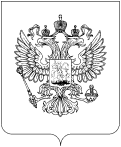 Уважаемый Денис Алексеевич!Ваше обращение по вопросу работы служб такси в г. Череповце, поступившее в Управление Роскомнадзора по Вологодской области с официального сайта, рассмотрено.В интересах Роскомнадзора специалистами радиочастотной службы  проведены мероприятия по радиоконтролю в г. Череповце на частоте        27,085 МГц.  По результатам мероприятий работа диспетчерских служб такси, а также излучений в эфире на частоте  27,085 МГц не зафиксировано.Кроме того, сообщаем Вам, что в результате внеплановых мероприятий по радиоконтролю на основании письма УМВД России по г. Череповцу филиалом ФГУП «РЧЦ СЗФО» по Вологодской области выявлены источники неразрешенных излучений – зафиксирована работа базовых станций диспетчерских служб такси СиБи-диапазона. В настоящее время ведется работа по установлению владельцев РЭС, в отношении которых будут проведены внеплановые проверки в рамках полномочий территориального органа Роскомнадзора.По вопросу работы служб такси Архангельской области Ваше обращение направлено в Управление Роскомнадзора по Архангельской области и Ненецкому автономному округу.Исполнитель: Тел.: РОСКОМНАДЗОРУПРАВЛЕНИЕ ФЕДЕРАЛЬНОЙ СЛУЖБЫ ПО НАДЗОРУ В СФЕРЕ СВЯЗИ, ИНФОРМАЦИОННЫХ ТЕХНОЛОГИЙ И МАССОВЫХ КОММУНИКАЦИЙПО ВОЛОГОДСКОЙ ОБЛАСТИ(Управление Роскомнадзорапо Вологодской области)ул. Некрасова, д.34-А, г. Вологда, 160019Приемная: (817) 254 8920; факс  (817) 254 8920E-mail: rsockanc35@rsoc.ru № На №   от Гущину Д.А.Адрес скрытdevis07@mail.ru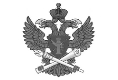 Документ подписан электронной подписью в системе электронного документооборота РоскомнадзораСВЕДЕНИЯ О СЕРТИФИКАТЕ ЭПСВЕДЕНИЯ О СЕРТИФИКАТЕ ЭПКому выдан:Серийный№:Кем выдан:Срок действия